ПРАВИТЕЛЬСТВО САМАРСКОЙ ОБЛАСТИПОСТАНОВЛЕНИЕот 31 марта 2017 г. N 207О НАБЛЮДАТЕЛЬНОМ СОВЕТЕ ОСОБОЙ ЭКОНОМИЧЕСКОЙ ЗОНЫПРОМЫШЛЕННО-ПРОИЗВОДСТВЕННОГО ТИПА, СОЗДАННОЙ НА ТЕРРИТОРИИГОРОДСКОГО ОКРУГА ТОЛЬЯТТИ САМАРСКОЙ ОБЛАСТИВ соответствии с Федеральным законом "Об особых экономических зонах в Российской Федерации", постановлением Правительства Российской Федерации от 12.08.2010 N 621 "О создании на территории Самарской области особой экономической зоны промышленно-производственного типа" Правительство Самарской области постановляет:(преамбула в ред. Постановления Правительства Самарской области от 16.09.2020 N 695)1. Образовать наблюдательный совет особой экономической зоны промышленно-производственного типа, созданной на территории городского округа Тольятти Самарской области, в составе согласно приложению к настоящему Постановлению.(в ред. Постановления Правительства Самарской области от 16.09.2020 N 695)2. Контроль за выполнением настоящего Постановления возложить на министерство экономического развития и инвестиций Самарской области.(в ред. Постановления Правительства Самарской области от 20.05.2019 N 327)3. Опубликовать настоящее Постановление в средствах массовой информации.4. Настоящее Постановление вступает в силу со дня его официального опубликования.Первый вице-губернатор - председательПравительства Самарской областиА.П.НЕФЕДОВПриложениек ПостановлениюПравительства Самарской областиот 31 марта 2017 г. N 207СОСТАВНАБЛЮДАТЕЛЬНОГО СОВЕТА ОСОБОЙ ЭКОНОМИЧЕСКОЙ ЗОНЫПРОМЫШЛЕННО-ПРОИЗВОДСТВЕННОГО ТИПА, СОЗДАННОЙ НА ТЕРРИТОРИИГОРОДСКОГО ОКРУГА ТОЛЬЯТТИ САМАРСКОЙ ОБЛАСТИ(далее - наблюдательный совет)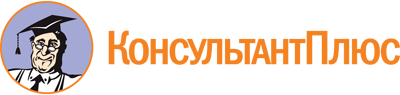 Постановление Правительства Самарской области от 31.03.2017 N 207
(ред. от 07.09.2023)
"О наблюдательном совете особой экономической зоны промышленно-производственного типа, созданной на территории городского округа Тольятти Самарской области"Документ предоставлен КонсультантПлюс

www.consultant.ru

Дата сохранения: 03.11.2023
 Список изменяющих документов(в ред. Постановлений Правительства Самарской области от 04.08.2017 N 508,от 23.01.2018 N 33, от 20.05.2019 N 327, от 27.11.2019 N 858,от 16.09.2020 N 695, от 05.10.2021 N 754, от 26.05.2022 N 368,от 16.11.2022 N 992, от 09.02.2023 N 90, от 07.09.2023 N 728)Список изменяющих документов(в ред. Постановлений Правительства Самарской области от 23.01.2018 N 33,от 20.05.2019 N 327, от 27.11.2019 N 858, от 16.09.2020 N 695,от 05.10.2021 N 754, от 26.05.2022 N 368, от 16.11.2022 N 992,от 09.02.2023 N 90, от 07.09.2023 N 728)КудряшовВиктор Владиславович-первый вице-губернатор - председатель Правительства Самарской области, председатель наблюдательного советаБогдановДмитрий Юрьевич-министр экономического развития и инвестиций Самарской области, заместитель председателя наблюдательного советаАндреевСергей Игоревич-генеральный директор АО "Особая экономическая зона промышленно-производственного типа "Тольятти", заместитель председателя наблюдательного совета (по согласованию)Члены Совета:Члены Совета:Члены Совета:ФомичевВалерий Петрович-президент Союза "Торгово-промышленная палата Самарской области" (по согласованию)МедведевВладимир Михайлович-глава муниципального района Ставропольский Самарской области (по согласованию)РенцНиколай Альфредович-глава городского округа Тольятти Самарской области (по согласованию)ШаминАндрей Юрьевич-министр промышленности и торговли Самарской областиГоликовАлександр Владимирович-начальник отдела земельно-имущественных отношений и архитектурной политики Департамента регионального развития Министерства экономического развития Российской Федерации (по согласованию)СолдатовАлександр Андреевич-заместитель директора Департамента регионального развития Министерства экономического развития Российской Федерации (по согласованию)